ВИРІШИЛА:1. Унести зміни до рішення Сумської міської ради від 5 червня                2019 року № 5112-МР «Про Положення про управління «Центр надання адміністративних послуг у м. Суми» Сумської міської ради» шляхом викладення додатку до даного рішення у новій редакції (додається).2. Дане рішення набирає чинності з дня його оприлюднення.3. Організацію виконання даного рішення покласти на заступника міського голови з питань діяльності виконавчих органів ради  
Мотречко В.В.Сумський міський голова						       О.М. ЛисенкоВиконавець: Стрижова А.В.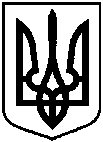 Сумська міська радаСумська міська радаСумська міська радаСумська міська радаVІІ СКЛИКАННЯ LXXVIII СЕСІЯVІІ СКЛИКАННЯ LXXVIII СЕСІЯVІІ СКЛИКАННЯ LXXVIII СЕСІЯVІІ СКЛИКАННЯ LXXVIII СЕСІЯРІШЕННЯРІШЕННЯРІШЕННЯРІШЕННЯвід 22 липня 2020 року № 7126 – МРм. Сумивід 22 липня 2020 року № 7126 – МРм. Сумивід 22 липня 2020 року № 7126 – МРм. СумиПро внесення змін до рішення Сумської міської ради від 5 червня 2019 року                № 5112-МР «Про Положення про управління «Центр надання адміністративних послуг у м. Суми» Сумської міської ради»Про внесення змін до рішення Сумської міської ради від 5 червня 2019 року                № 5112-МР «Про Положення про управління «Центр надання адміністративних послуг у м. Суми» Сумської міської ради»Про внесення змін до рішення Сумської міської ради від 5 червня 2019 року                № 5112-МР «Про Положення про управління «Центр надання адміністративних послуг у м. Суми» Сумської міської ради»	З метою приведення Положення про управління «Центр надання адміністративних послуг у м. Суми» Сумської міської ради у відповідність до чинного законодавства у зв’язку зі змінами Закону України «Про адміністративні послуги», відповідно до постанови Кабінету Міністрів України від 20 лютого 2013 року № 118 «Про затвердження Примірного положення про центр надання адміністративних послуг», відповідно до частини четвертої статті 54 та керуючись статтею 25 Закону України «Про місцеве самоврядування в Україні», Сумська міська рада	З метою приведення Положення про управління «Центр надання адміністративних послуг у м. Суми» Сумської міської ради у відповідність до чинного законодавства у зв’язку зі змінами Закону України «Про адміністративні послуги», відповідно до постанови Кабінету Міністрів України від 20 лютого 2013 року № 118 «Про затвердження Примірного положення про центр надання адміністративних послуг», відповідно до частини четвертої статті 54 та керуючись статтею 25 Закону України «Про місцеве самоврядування в Україні», Сумська міська рада	З метою приведення Положення про управління «Центр надання адміністративних послуг у м. Суми» Сумської міської ради у відповідність до чинного законодавства у зв’язку зі змінами Закону України «Про адміністративні послуги», відповідно до постанови Кабінету Міністрів України від 20 лютого 2013 року № 118 «Про затвердження Примірного положення про центр надання адміністративних послуг», відповідно до частини четвертої статті 54 та керуючись статтею 25 Закону України «Про місцеве самоврядування в Україні», Сумська міська рада	З метою приведення Положення про управління «Центр надання адміністративних послуг у м. Суми» Сумської міської ради у відповідність до чинного законодавства у зв’язку зі змінами Закону України «Про адміністративні послуги», відповідно до постанови Кабінету Міністрів України від 20 лютого 2013 року № 118 «Про затвердження Примірного положення про центр надання адміністративних послуг», відповідно до частини четвертої статті 54 та керуючись статтею 25 Закону України «Про місцеве самоврядування в Україні», Сумська міська рада	З метою приведення Положення про управління «Центр надання адміністративних послуг у м. Суми» Сумської міської ради у відповідність до чинного законодавства у зв’язку зі змінами Закону України «Про адміністративні послуги», відповідно до постанови Кабінету Міністрів України від 20 лютого 2013 року № 118 «Про затвердження Примірного положення про центр надання адміністративних послуг», відповідно до частини четвертої статті 54 та керуючись статтею 25 Закону України «Про місцеве самоврядування в Україні», Сумська міська рада	З метою приведення Положення про управління «Центр надання адміністративних послуг у м. Суми» Сумської міської ради у відповідність до чинного законодавства у зв’язку зі змінами Закону України «Про адміністративні послуги», відповідно до постанови Кабінету Міністрів України від 20 лютого 2013 року № 118 «Про затвердження Примірного положення про центр надання адміністративних послуг», відповідно до частини четвертої статті 54 та керуючись статтею 25 Закону України «Про місцеве самоврядування в Україні», Сумська міська рада          «Рішення доопрацьовано і вичитано, текст відповідає оригіналу прийнятого рішення та вимогам статей 6 – 9 Закону України «Про доступ до публічної інформації» та Закону України «Про захист персональних даних».          Проект рішення Сумської міської ради «Про затвердження переліку адміністративних послуг, які надаються через управління «Центр надання адміністративних послуг у м. Суми» Сумської міської ради» був завізований:ЛИСТ РОЗСИЛКИдо рішення Сумської міської ради від 22 липня 2020 року № 7126 – МР Про внесення змін до рішення Сумської міської ради від 5 червня 2019 року  № 5112-МР «Про Положення про управління «Центр надання адміністративних послуг у м. Суми» Сумської міської ради»Начальник управління «Центр надання адміністративних послуг у м. Суми»-адміністратор				        А.В. Стрижова